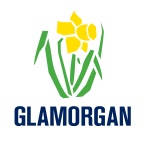 Independent Director Application Form PRIVATE AND CONFIDENTIALPlease return this Form to:    Matthew ThomasHR Manager Glamorgan CCCSophia GardensCardiffCF11 9XROr by email to: matthew.thomas@glamorgancricket.co.ukReferencesThe following pages ask you to provide us with some information regarding the technical skills, knowledge, experience and competencies that Glamorgan CCC has set out as being required by the Board of Directors. We do not expect every Director to be fully competent in every area but across the whole Board all areas should be satisfied. Please be assured that this information will remain confidential to the Nominations Panel. We will provide relevant learning and development opportunities for the Board as a group to ensure they are supported in their roleTechnical skills, knowledge, and experience and competenciesPlease provide us with evidence for how you meet the competencies listed. Supporting statement Special requirementsPlease tell us if you have any special requirements e.g. mobility, language, communication or dietary? This information will remain private and confidential and will only be used to help us identify and provide the most appropriate support for you. Thank you.DeclarationPlease read this carefully before signing this nomination form.Please return this form to Matthew Thomas, HR Manager, Glamorgan CCC, Sophia Gardens, Cardiff, CF11 9XR at the above postal or email address.  EndNameAddress PostcodeTelephone number (s)  MobileHomeEmail      Please provide the names, postal and email addresses of two persons from whom Glamorgan CCC may obtain both character and work based references.Please provide the names, postal and email addresses of two persons from whom Glamorgan CCC may obtain both character and work based references.1.2.     Technical skills, knowledge and experiencePlease provide evidence for how you meet this competency (please feel free to expand the text boxes for your answers if you wish. Please try and use no more than 200 words per area)Non-Executive Chair experienceHigh level □ Strong □ Good working experience □ Limited experience □ None □Evidence:Board of Directors experienceHigh level □ Strong □ Good working experience □ Limited experience □ None □Evidence:Governance knowledge:High level □ Strong □ Good working experience □ Limited experience □ None □Evidence: An appreciation ofCricket and its valuesHigh level □ Strong □ Good working experience □ Limited experience □ None □Evidence:Sports knowledge and experienceHigh level □ Strong □ Good working experience □ Limited experience □ None □Evidence:Change managementHigh level □ Strong □ Good working experience □ Limited experience □ None □Evidence:Strategic planning and focusHigh level □ Strong □ Good working experience □ Limited experience □ None □Evidence:Strategic relationshipsHigh level □ Strong □ Good working experience □ Limited experience □ None □Evidence:Member relationsHigh level □ Strong □ Good working experience □ Limited experience □ None □Evidence:Legal focusHigh level □ Strong □ Good working experience □ Limited experience □ None □Evidence:Human resource/Executive performance reviewHigh level □ Strong □ Good working experience □ Limited experience □ None □Evidence:Risk assessment High level □ Strong □ Good working experience □ Limited experience □ None □Evidence:Financial LiteracyHigh level □ Strong □ Good working experience □ Limited experience □ None □Evidence:Diversity and inclusion High level □ Strong □ Good working experience □ Limited experience □ None □Evidence:Delegated responsibilityHigh level □ Strong □ Good working experience □ Limited experience □ None □Evidence:Ambassadorial responsibilityHigh level □ Strong □ Good working experience □ Limited experience □ None □Evidence:We recognise that every individual brings unique skills, knowledge and experience. Please outline in no more than 500 words what is unique about you and what you would bring to the Glamorgan CCC Board and the game of cricket, through the role of Non-Executive Chair.I confirm that the above information is complete and correct and that any untrue or misleading information will give Glamorgan CCC the right to withdraw any Directorship.I confirm that I am eligible to be a Company Director and have not been disqualified from so acting under the Company Directors Disqualification Act 1986, nor am I an undischarged bankrupt nor have I been a Director or shadow Director of a company which has gone into insolvent liquidation or been involved in the formation or running of a company which has the same, or a very similar, name to the liquidated company. I confirm I am 16 years of age or over. I understand that parts of this application may be shared with Glamorgan CCC members for the purpose of openness and transparency regarding the skills and experience of the Chair of the Board. Sensitive or personal information will not be shared. I understand that any offer of Chair is subject to receipt/sight of satisfactory references.I understand that by being nominated to be Chair of Glamorgan CCC, if appointed, I will be accepting a shared legal responsibility for the organisation and must comply with the required role of a Director as per the Companies Act 2006.Signed:  ………………………………………………….                 Date:  ………………………………………..